梅雨明けの知らせが待ち遠しい今日この頃。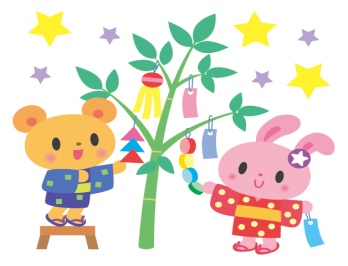 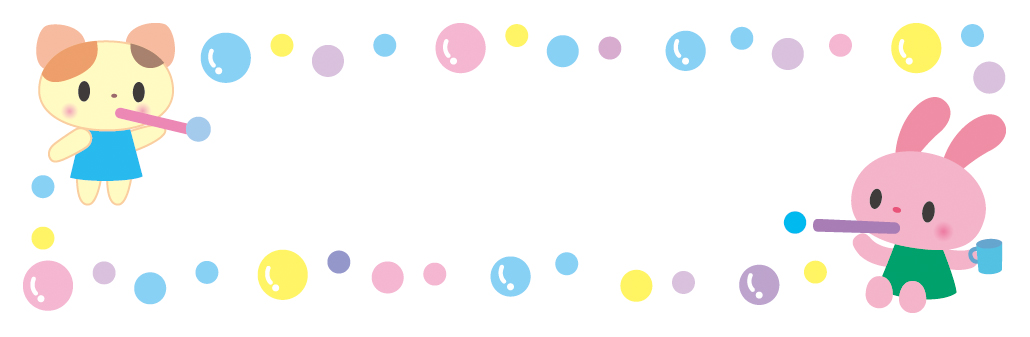 少しずつ暑くなる日々が夏の訪れを感じさせてくれ　　ますね。今月もつぐみのへやでは季節の行事や遊び　　　　を楽しんでいきたいと思います。ぜひ気軽に遊びに来て下さい☆＊来園についてのお願い＊　・お子さん用の飲み物はお持ち下さい。・汗をかいたり、汚れたりするかもしれません。着替えの用意をお願いします。・絵本、紙芝居の読み聞かせの時は、親子で座って聞いてください。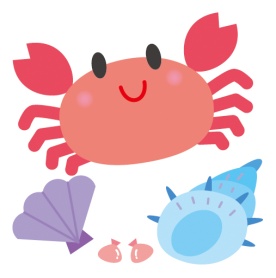 ・使用した紙おむつは、持ち帰ってください。・おもちゃ、お菓子の持ち込みは原則禁止となっています。・「つぐみのへや」で撮った写真を年度末に作成する保育園の文集に使わせていただくことがあります。予めご了承ください。おおどり保育園　前橋市茂木町　183‐１　　℡027‐283‐2299